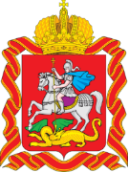 Министерство экологии и природопользования Московской области20.09.2016 г.                                        Пресс-служба: тел. 8(498) 602-20-70; 8(498) 602-20-68e-mail: press.ecology@gmail.comАлександр Коган проведет личный прием гражданМинистр экологии и природопользования Московской области Александр Коган проведет личный прием граждан в четверг, 22 сентября по адресу: Москва, ул. Садовая-Триумфальная, д 10/13, строение 2. Начало приема – в 10.00.